Hajdúszoboszló Város Önkormányzata Képviselő-testületének4/2018. (II. 22.) önkormányzati rendeletea közterület-használat, közterület hasznosítás helyi szabályairól szóló 5/2009.(II. 26.) önkormányzati rendeletének módosításárólHajdúszoboszló Város Önkormányzata Képviselő-testülete Magyarország Alaptörvénye 32. cikk (1) bekezdés a) és g) pontjaiban biztosított jogával élve és (2) bekezdésében meghatározott feladatkörében eljárva, valamint a Magyarország helyi önkormányzatairól szóló 2011. évi CLXXXIX. törvény 13. § (1) bekezdés 2. pontjában foglalt felhatalmazás alapján, figyelemmel közigazgatási hatósági eljárás és szolgáltatás általános szabályairól szóló 2016. évi CL. törvény rendelkezései, az önkormányzat szervezeti és működési szabályzatáról szóló 12/2011. (IV. 28.) önkormányzati rendelet 17. § (3) bekezdésében biztosított véleményezési jogkörében eljáró Hajdúszoboszló Város Önkormányzata Képviselő-testületének Városfejlesztési, Műszaki Bizottsága és az Igazgatási, Egészségügyi és Szociális, valamint Jogi Bizottsága egyetértésével a közterület-használat, közterület hasznosítás helyi szabályainak módosításáról az alábbi rendeletet alkotja:1. §A közterület-használat, közterület-hasznosítás helyi szabályairól szóló rendelet (továbbiakban: rendelet) 11. § (2) bekezdés helyébe az alábbi rendelkezés lép:„A nyilvános árverésen elnyert jogosultság kötelező igénybevétellel egy főszezonra (92 nap) szól, mely főszezoni időtartam kezdő napja június 15. napja.”2.§A rendelet 12. § (2) bekezdés helyébe az alábbi rendelkezés lép:„A hasznosításra kijelölt 2. sz. melléklet szerinti helyek területnagysága - árusítás, alkotó művészeti tevékenység céljára kijelölt hely esetén 3 m2 és az alatti, illetve 3 m2 felett és 6 m2 vagy az alatti nagyságú terület;”3.§A rendelet 12. § (3) bekezdése hatályát veszti.4 .§A rendelet 14. § (2) és (5) bekezdése hatályát veszti.5.§A rendelet 14. § (3) bekezdése hatályát veszti, helyette az alábbi rendelkezés lép:„A 0. sorszámú helyen zenés-táncos produkció és freestyle bemutató számára, a hivatal által meghatározott időbeosztással történik a közterület használata úgy, hogy minél több művész bemutatkozása legyen biztosított;Az 1. és 30. sorszámú helyeken utcai zenés-énekes produkció számára, a hivatal által meghatározott időbeosztással történik a közterület használata úgy, hogy minél több művész bemutatkozása legyen biztosított.”6. §A rendelet 15. § (4) bekezdés helyébe az alábbi rendelkezés lép:„ A közterület-használat iránti kérelem elutasítása esetén a közigazgatási hatósági eljárás és szolgáltatás szabályairól szóló 2016. évi CL. törvény értelmében alakszerű határozatot kell hozni és kérelmezőt a jogorvoslati lehetőségekről ki kell oktatni.”7.§A rendelet 20. § (26) bekezdés helyébe az alábbi rendelkezés lép:„Kijelölt árusítóhely: a rendelet 2. sz. mellékletében felsorolt, nyilvános pályázaton vagy nyilvános pályázat nélkül hasznosítható területeken, a 3. sz. mellékletben megjelölt hely”8.§A rendelet 21. § (1) bekezdés helyébe az alábbi rendelkezés lép:„ A hatósági szerződésekre az általános közigazgatási rendtartásról szóló 2016. évi CL. törvény 92-93. §-ait kell alkalmazni.”9. §A rendelet 2. sz. és 3. sz. mellékletei helyébe jelen rendelet 1. sz. és 2. sz. mellékletei lépnek.10.§A rendelet 1. sz. függeléke hatályát veszti, helyébe jelen rendelet módosítás 1.sz. függeléke lép.Záró rendelkezések11. §Jelen rendelet kihirdetése napján lép életbe, rendelkezéseit a folyamatban lévő ügyekre is alkalmazni kell.	Dr. Sóvágó László	Dr. Korpos Szabolcs	polgármester	jegyző1. sz. mellékletNyilvános pályázatra bocsátandó területek jegyzéke3.sz. mellékletben betűvel és számozással jelölve1.	Aqua-Palace előtti pavilonsor – A, B, C, D, E2.	Gábor Áron utca területén kijelölt helyek – 2-29. sorszámigNyilvános pályázat nélkül hasznosítható kijelölt területek jegyzéke3.sz. mellékletben zöld pöttyel és számozással jelölve1.	Gábor Áron utca területén kijelölt helyek – 0, 1, 30. sorszámú helyekFilmforgatás céljára történő igénybevétel1.) Turisztikailag kiemelt jelentőségű terület:Liget utca - Bánomkerti út - Tessedik utca - Debreceni útfél - Hóvirág utca - Erkel Ferenc utca - Bartók Béla - Gázláng utca - Hőforrás utca - Attila utca - Wesselényi utca - Arany János utca - Szilfákalja - József Attila utca - Böszörményi út által határolt terület.”2. sz. melléklet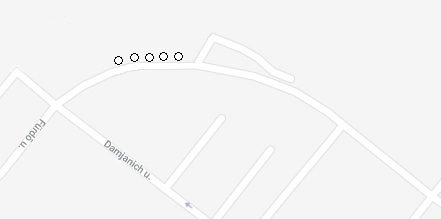 1. sz. függelékDíjtáblázat 2018. évbenA díjtételek az ÁFÁ-t nem tartalmazzák.JeleA közterület - használat céljaI. övezetII. övezetIII. övezet1.- Árusítófülke, pavilon és egyéb állandó jellegű kereskedelmi létesítmény- Aqua-Palace előtti pavilonok   május 01-december 31. között8.240.- Ft/m2/év600.000.-Ft6.690.- Ft/m2/év-5.120.- Ft/m2/év-2.Árubemutató céljára1.645.- Ft/m2/nap1.645.-Ft/m2/nap1.645.- Ft/m2/nap3.Vendéglátó ipari előkert>Szilfákalja/József Attila u. –Daru zug közöttszezonban (június 01. – augusztus 31.)szezonon kívül (szeptember 01. – május 31.)vagyáprilis 01. és október 31. között folyamatos 6 havi igénybevétellel>Szilfákalja/Daru zug-Bethlen u. között/József Attila utca a Major utcáigszezonban (június 01. – augusztus 31.)szezonon kívül (szeptember 01. – május 31.)vagyáprilis 01. és október 31. között folyamatos 6 havi igénybevétellel>Arany J. utca a Szilfákaljától a Wesselényi utcáig, „Szabadság tömb”Hősök tereszezonban (június 01. – augusztus 31.)szezonon kívül (szeptember 01. – május 31.)vagyáprilis 01. és október 31. között folyamatos 6 havi igénybevétellel>Egyéb területekenszezonban (június 01. – augusztus 31.)szezonon kívül (szeptember 01. – május 31.)vagyáprilis 01. és október 31. között folyamatos 6 havi igénybevétellel4.560.- Ft/m2/hó2.280.- Ft/ m2/hó16.400.- Ft/m2/félév2.890.- Ft/m2/hó1.450.- Ft/m2/hó10.415.- Ft/m2/félév2.270.- Ft/m2/hó1.135.- Ft/m2/hó8.170.- Ft/m2/félév1.575.- Ft/m2/hó790.- Ft/m2/hó5.670.- Ft/m2/félév4.560.- Ft/m2/hó2.280.- Ft/ m2/hó16.400.- Ft/m2/félév2.890.- Ft/m2/hó1.450.- Ft/m2/hó10.415.- Ft/m2/félév2.270.- Ft/m2/hó1.135.- Ft/m2/hó8.170.- Ft/m2/félév1.575.- Ft/m2/hó790.- Ft/m2/hó5.670.- Ft/m2/félév4.560.- Ft/m2/hó2.280.- Ft/ m2/hó16.400.- Ft/m2/félév2.890.- Ft/m2/hó1.450.- Ft/m2/hó10.415.- Ft/m2/félév2.270.- Ft/m2/hó1.135.- Ft/m2/hó8.170.- Ft/m2/félév1.575.- Ft/m2/hó790.- Ft/m2/hó5.670.- Ft/m2/félév4.1.Alkalmi árusítás a 3.sz. melléklet szerinti kijelölt helyek hasznosítása /gurulókocsi, sátor, asztal, pavilon/ 3m2-ig főszezon ( június 15. – szeptember 15.)főszezonon kívül (szeptember 16 – június 14.) 3 m2 felett és 6 m2 vagy az alattfőszezon ( június 15. – szeptember 15.)főszezonon kívül (szeptember 16 – június 14.)500,-Ft/napingyenes 1.000-Ft/napingyenes500,-Ft/napingyenes 1.000-Ft/napingyenes500,-Ft/napingyenes 1.000-Ft/napingyenes4.2.Alkalmi árusítás a 3.sz. melléklet szerinti kijelölt helyeken kívüli egyéb helyekenfőszezon ( június 15. – szeptember 15.)elő – és utószezon (május 01-június 14 és szeptember 16 - szeptember 30.)szezonon kívül (október 01 – április 30.)3090,-Ft/m2/nap1.720,-Ft/m2/nap1.510,-Ft/m2/nap990,-Ft/m2/nap990,-Ft/m2/nap760,-Ft/m2/nap690,-Ft/m2/nap650,-Ft/m2/nap460,-Ft/m2/nap5.Iparművészeti vásár340.-Ft/m2/nap320.-Ft/m2/nap300.-Ft/m2/nap6.Kulturális és sport rendezvények30.-Ft/m2/nap30.-Ft/m2/nap30.-Ft/m2/nap7.Mutatványos tevékenység (cirkusz, forgó stb.)TilosTilosTilos8.Árusító automaták3.445.- Ft/db/nap3.045.- Ft/db/nap1.955.- Ft/db/nap9.Sorsjegy értékesítés3.045.- Ft/m2/hó2.270.- Ft/m2/hó975.- Ft/m2/hó10.Fenyőfa árusításTilos420.-Ft/m2/nap395.-Ft/m2/nap11.Mindenszentek, karácsonyi, szilveszteri alkalmi árusítás2.015.-Ft/m2/nap1.720.-Ft/m2/nap1.455.-Ft/m2/nap12.Az egyes létesítményekhez szükséges gépjármű várakozóhely25.095.-Ft/db/év17.850.-Ft/db/év12.180.-Ft/db/év13.Konflis, riksa, elektromos lassújármű (pld.: segway, golfautó…stb)525.- Ft/db/nap525.- Ft/db/nap525.- Ft/db/nap14.Bringó hintó(április 14.-augusztus 31. között)(szeptember 01.-április 13. között)1.121.795.-Ft4.570.-Ft/nap1.121.795.-Ft4.570.-Ft/nap1.121.795.-Ft4.570.-Ft/nap15.Taxi, kijelölt közterületen17.735.- Ft/db/év17.735.- Ft/db/év17.735.- Ft/db/év16.Tehertaxi, kijelölt közterületen--20.265.-Ft/db/év--17.Garázs földterület/Rákóczi u, Hősök tere,Szilfákalja, Luther u./17.115.- Ft/db/év17.115.- Ft/db/év17.115.- Ft/db/év18.Építkezéssel kapcsolatos igénybevétel400.-Ft/m2/hó210.-Ft/m2/hó160.-Ft/m2/hó19.Hasznosításra még át nem adott területMegállapodás szerintMegállapodás szerintMegállapodás szerint20.Nosztalgia vonatfőszezonban(június 01-augusztus 31.)főszezonon kívül(szeptember 01-május 31.)8.870.-Ft/nap/db6.510.-Ft/nap/db8.870.-Ft/nap/db6.510.-Ft/nap/db8.870.-Ft/nap/db6.510.-Ft/nap/db21.Hangos hirdetés, szendvicsember7.245.-Ft/hó7.245.-Ft/hó7.245.-Ft/hó22.Közterületbe benyúló nyitott vagy zárt épületrész68.385.- Ft/m254.715.-Ft/m241.035.-Ft/m223.Utcai zenélés és táncos produkció (nem rendezvény keretében) ha üzletszerű termékértékesítés is történik500.-Ft/nap500.-Ft/nap500.-Ft/nap24.Játszó vagy szórakoztató tevékenység végzése (pld.: felfújható ugráló, trambulin …. stb) főszezonban (június 01-augusztus 31.)főszezonon kívül (szeptember 01.-május 31.)275.-Ft/m2/nap190.-Ft/m2/nap220.-Ft/m2/nap160.-Ft/m2/nap150.-Ft/m2/nap105.-Ft/m2/nap25.Könyv-, és festményárusítás4.560.-Ft/m2/hó2.890.-Ft/m2/hó2.270.-Ft/m2/hó26.Mozgásban lévő mozgóbolti tevékenység26.250.- Ft/hó/jármű26.250.- Ft/hó/jármű26.250.- Ft/hó/jármű